МАТЕРІАЛИ03    ЗАСІДАННЯ ПРЕЗИДІЇ ЦЕНТРАЛЬНОГО КОМІТЕТУ  ПРОФЕСІЙНОЇ СПІЛКИ  ПРАЦІВНИКІВ  ДЕРЖАВНИХ  УСТАНОВ  УКРАЇНИ09  вересня 2021 року                             КиївПОРЯДОК ДЕННИЙ03 засідання президії ЦК Профспілки 09 вересня 2021 року                                                                                                Київ,                                                                                           відеоконференція           1. Про проведення кампанії «Безпечне робоче місце».           2. Про роботу організацій Профспілки Вінницької, Волинської, Сумської, Херсонської областей  щодо використання важелів соціального діалогу  для забезпечення   захисту  трудових  прав  працюючих та рекрутингу профспілкового членства.          3. Про  скликання   ІІ пленуму  ЦК Профспілки.           4. Різне.          4.1. Про затвердження постанов президії, прийнятих опитувальним голосуванням з 10.06.2021  по 08.09.2021.ПРОФЕСІЙНА СПІЛКА ПРАЦІВНИКІВ ДЕРЖАВНИХ УСТАНОВ УКРАЇНИ 						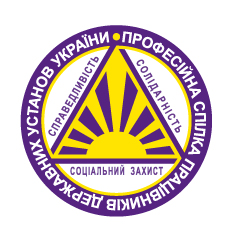 __________________________________________________________ПРЕЗИДІЯ ЦЕНТРАЛЬНОГО КОМІТЕТУП О С Т А Н О В А09.09.2021				             Київ				№ П-03-1 Про проведення кампанії «Безпечне робоче місце»Заслухавши інформацію голови Профспілки Ю.Піжука, президія ЦК Профспілки відзначає, що організаціями Профспілки приділяється увага питанням додержання законодавства про працю, зокрема щодо створення безпечних умов праці, забезпечення санітарно-гігієнічних нормативів на робочих місцях відповідно до Закону України «Про охорону праці». Безпосередньо, питання безпеки робочого місця передбачається при укладанні колективних договорів, є предметом обговорення за засіданнях виборних органів організацій Профспілки. Зокрема, зазначене питання обговорювалось у листопаді 2018 року на засіданні IV пленуму ЦК Профспілки та прийнято відповідне рішення. Представники Профспілки спільно з центральними органами виконавчої влади, Федерацією профспілок України приймають активну участь у розробці проектів актів Уряду, Генеральної та галузевих угод  якими врегульовуються питання дотримання безпеки робочих місць. Відповідно до Звіту про роботу представників з питань охорони праці Профспілки у 2020 році в організаціях Профспілки діяли 277 представників Профспілки з питань охорони праці, що на 79 представників Профспілки більше ніж у 2019 році. Слід відзначити, що незважаючи на збільшення кількості представників з питань охорони праці, в 2020 році спостерігається тенденція до зменшення уваги з боку виборних органів до цих питань, так виборними органами Профспілки за 2020 рік було підготовлено та розглянуто на засіданні вказаних органів 31 питання з охорони праці, що на 23 питання менше ніж у попередньому звітному періоді. Профспілка приділяє велику увагу та виділяє значні кошти профспілкового бюджету на дотримання санітарно-гігієнічних умов на робочих місцях, особливо під час карантинних заходів, пов’язаних з епідемією Covid-19.Так, за ініціативою Профспілки та сприяння Центру солідарності Американської федерації профспілок та ГО «Трудові ініціативи» Лабораторією соціального діалогу було здійснено відповідну роботу по вивченню питання стану дотримання прав працівників в умовах змін, запроваджених на запобігання поширенню короно вірусної хвороби (COVID-19). За результатами дослідження складено Звіт, до якого ввійшли узагальнені матеріали щодо захисту прав працівників в умовах Цей аналітичний матеріал є зрізом стану колективно-договірної роботи, в т.ч. в частині охорони праці та безпеки робочого місця та окреслює проблемні питання, пов’язані з забезпеченням роботодавцем спільно з профспілковими органами гідних умов праці в умовах пандемії.Разом з цим, президія звертає увагу на виключну актуальність питання безпеки робочого місця, як для членів Профспілки, так і для всіх працюючих в організаціях, установах, підприємствах де діють первинні організації Профспілки. Ігнорування або недотримання цього питання роботодавцем, безпосередньо впливає на збільшення захворюваності на хвороби системи кровообігу, органів дихання, хребта та опорно-рухової системи працюючих. З цією метою президія наголошує на необхідності активізації роботи по виконанню Статуту Профспілки в частині здійснення громадського контролю організаціями Профспілки за забезпеченням роботодавцем безпеки робочого місця. Зокрема, дотриманням визначених нормативів на робочих місцях працюючих членів Профспілки щодо температурного режиму, освітленості, площі робочих місць, інших державно-санітарних норм та правил, на необхідності  проведення Профспілкою незалежної експертизи умов праці, проведення атестації робочих місць, ініціювання щорічного медичного обстеження за рахунок роботодавця. Враховуючи зазначене, відповідно до статті 89 Статуту Профспілки, на виконання Програми дій Професійної спілки працівників державних установ України у 2020-2025 роках, президія ЦК Профспілки ПОСТАНОВЛЯЄ: 1.Інформацію голови Профспілки Піжука Ю.М. «Про проведення кампанії «Безпечне робоче місце»» взяти до відома (додаток 1).2. Оголосити про проведення у Профспілці у 2022 році кампанії «Безпечне робоче місце» в установах, організаціях, підприємствах, де діють організації Профспілки.З цією метою:2.1. Започаткувати Конкурс Профспілки «Безпечне робоче місце».2.2.Затвердити склад робочої групи для напрацювання Положення про Конкурс Профспілки «Безпечне робоче місце».2.3. Звернутися до Кабінету Міністрів України з питань збільшення розміру обсягів фінансування державних органів на охорону праці з метою забезпечення заходів з безпеки робочого місця.3. Регіональним організаціям Профспілки: 3.1. Організувати роботу по здійсненню моніторингу первинними організаціями Профспілки ситуації щодо стану забезпечення безпечного робочого місця. 3.2. Провести відповідну роботу з роботодавцями щодо забезпечення працівників засобами індивідуального захисту, антисептичними та дезінфікуючими засобами у відповідності до встановлених вимог.3.3. Продовжувати роботу з питань підвищення дієвості колективних договорів, зокрема шляхом проведення колективних переговорів з питань безпечного робочого місця та внесення необхідних змін до колективного договору.3.4. Внести до 1 листопада п.р. пропозиції щодо заходів у рамках кампанії «Безпечне робоче місце» та умов Конкурсу Профспілки «Безпечне робоче місце».4. Організаціям Профспілки усіх рівнів:4.1.Посилити громадський контроль за дотриманням законодавства про охорону праці, зокрема в питаннях безпеки робочого місця.  4.2.Активізувати соціальний діалог з роботодавцями, використовувати усі, передбачені законодавством і Статутом Профспілки, засоби впливу щодо питань недопущення порушень законодавства про охорону праці.4.3.Систематично висвітлювати інформацію про хід проведення в організаціях Профспілки кампанії «Безпечне робоче місце», у т.ч. на офіційних сайтах, сторінках мережі фейсбук тощо. Контроль за виконанням постанови покласти на голову Профспілки Піжука Ю.М.Голова Профспілки							Юрій ПІЖУКПРОФЕСІЙНА СПІЛКА ПРАЦІВНИКІВ ДЕРЖАВНИХ УСТАНОВ УКРАЇНИ__________________________________________________________ПРЕЗИДІЯ ЦЕНТРАЛЬНОГО КОМІТЕТУП О С Т А Н О В А 09.09.2021		                  	            Київ	                              	№ П-03-2Про роботу організацій Профспілки Вінницької, Волинської, Сумської та Херсонської областей  щодо використання важелів соціального діалогу  для забезпечення   захисту  трудових  прав  працюючих та рекрутингу профспілкового членстваЗаслухавши та обговоривши доповіді голів Вінницької (Ковальчук Л.Б.), Волинської (Сабурової О.М.), Сумської (Теліженка І.М.) та Херсонської (Татаринової Л.Г.)  обласних організацій  Профспілки, президія ЦК Профспілки зазначає, що результативність забезпечення захисту трудових прав та соціально-економічних інтересів працюючих спілчан, а  також  рекрутингова  діяльність  виборних органів Профспілки безпосередньо  залежить від повноти  використання всіх важелів соціального діалогу. Так,  підписання  09 серпня 2021 року Меморандуму про співпрацю між Профспілкою та Всеукраїнською асоціацією органів місцевого самоврядування «Асоціація міст України» (далі-Асоціація) стало результатом  ефективного соціального діалогу Профспілки з  метою  захисту трудових прав працюючих спілчан  та  збільшення чисельності профспілкового членства.Також президія ЦК Профспілки вважає, що посилення роботи по укладанню та виконанню колективних договорів є одним з головних результатів роботи регіональних організацій Профспілки. Так, укладанню і виконанню положень колективних договорів у Вінницькій, Волинській, Сумській та Херсонській обласних організаціях  приділяється значна увага. Зокрема, у Вінницькій області укладено і діє 71 колективний договір (охопленість  колдоговорами складає  86,6%),  Волинській – 53 (охопленість – 94,6%), Сумській – 156 (охопленість – 96,9%), Херсонській – 126 (охопленість – 100%).Виборні органи Вінницької, Волинської, Сумської та Херсонської обласних профспілкових організацій, через своїх представників на регіональному рівні, представлені  в дорадчих органах місцевих державних адміністрацій та обласних рад, постійнодіючих комісіях, робочих групах місцевих органів влади та місцевого самоврядування. Крім того, постійно триває робота з налагодження ділових контактів керівництва профспілкових організацій з керівниками органів місцевого самоврядування та асоціацій місцевого самоврядування. Так, Волинською обласною організацією у серпні ц.р. проведено зустріч  із представниками регіонального відділення Асоціації щодо укладання  угоди про співпрацю; Херсонським обкомом досягнуто домовленостей щодо підписання у вересні ц.р. Меморандуму про співпрацю між Профспілкою, Херсонською обласною державною адміністрацією та Херсонською обласною радою.З метою недопущення порушення трудових прав працюючих членів Профспілки при вивільненні (скороченні), у зазначених  регіональних організаціях  Профспілки  практикувався контроль  по кожній організації за працевлаштуванням, у першу чергу  вразливих категорій, за своєчасною виплатою вивільненим компенсаційних та інших виплат.Також  виборними органами зазначених організацій проводиться робота з метою рекрутингу та надання практичної допомоги органам місцевого самоврядування по захисту трудових прав. Зокрема, Вінницькою, Сумською та Херсонською  обласними організаціями  направлені листи-звернення про співпрацю  керівникам територіальних громад, Сумським обкомом розроблено зразок колективного договору для новоутворених органів місцевого самоврядування.Однак, президія зауважує, що не зважаючи на проведену роботу, направлену на збереження чисельності профспілкового членства, змінити тенденцію його зменшення все ще не вдалося.Так, відповідно статистичних даних, в усіх зазначених обласних організаціях Профспілки має місце, як зменшення кількості  первинних профспілкових організацій, так і  зменшення чисельності профспілкового членства. Чисельність членів Профспілки станом на 01.01.2020 у Віницькій обласній організації складала  5785, у Волинській – 3180, у Сумській – 6584, у Херсонській – 5206. Станом на 01.01.2021, у порівнянні з попереднім звітним періодом, відсотки падіння профспілкового членства у зазначених обласних організаціях  склали:  у Вінницькій  15,7%, у Волинській  29,9%,  у Сумській 30% і у Херсонській 33,6%.Зменшення кількості первинних профспілкових організацій за 2019-2020 роки (відповідно статистичних даних станом  на 01.01.2020 та станом  на 01.01.2021) склало  у Вінницькій  обласній організації  (- 58,2%),  у Волинській (-32,4%), у  Сумській (-37%)  та  у Херсонській  (-34%). А за 4 місяці 2021 року (відповідно статистичних даних станом на 01.01.2021 та на 01.04.2021) – у Вінницькій  (-53%), у Волинській  (-46%), у Сумській  (-20,3%), у Херсонській  (- 20,8%). Таким чином,  за 4 місяці ц.р.  падіння кількості первинних профспілкових організацій стало особливо відчутним для  Вінницької та Волинської обласних організацій Профспілки.Зазначеними обласними організаціями визначаються такі чинники  падіння кількості первинних профспілкових організацій та профспілкового членства: реформування органів державної влади та місцевого самоврядування,  введення в дію  змін до законодавства про державну службу, які звузили  трудові права державних службовців у порівнянні з іншими працюючими, забюрократизована система реєстрації  організацій Профспілки та інші. Також президія вважає, що з метою зміцнення профспілкового членства, створення первинних профспілкових організацій у новоутворених територіальних громадах залишається одним із основних завдань Профспілки. Відповідно поданих інформацій, станом на  вересень 2021 року  у Вінницькій області кількість первинних профспілкових організацій  у  новоутворених  63 об’єднаних   громадах  складає 20 (822 члени Профспілки); у Волинській - 2 первинних профспілкових організацій (77 членів Профспілки)  у  54  об’єднаних громадах ; у Сумській – 18 первинних профспілкових організацій (1044 члени Профспілки) у 50 об’єднаних громадах;  у Херсонській  - 22 первинних профспілкових організацій (1215 членів Профспілки) у 49 об’єднаних громадах.Враховуючи викладене, відповідно до статті 89 Статуту Профспілки,  президія ЦК ПрофспілкиПОСТАНОВЛЯЄ:          1. Інформацію про роботу організацій Профспілки Вінницької, Волинської, Сумської та Херсонської  областей щодо використання важелів соціального діалогу для забезпечення захисту трудових прав працюючих та рекрутингу  профспілкового членства взяти до відома.         2. Голові Профспілки Піжуку Ю.М. організувати роботу щодо :         2.1. Вжиття  заходів щодо практичної допомоги Вінницькій та Волинській обласним  організаціям по налагодженню соціального діалогу з керівництвом об’єднаних громад та  створенню в них  первинних профспілкових організацій.         2.2. Направлення  повторного  звернення до ФПУ про необхідність внесення змін в законодавство щодо спрощення процедури реєстрації первинних організацій профспілок.         3. Регіональним організаціям Профспілки:         3.1. Організувати роботу по налагодженню співпраці обласних організацій Профспілки  з регіональними відділеннями Асоціації.         3.2. Продовжити роботу по використанню всіх важелів соціального діалогу  в питаннях співпраці з керівництвом об’єднаних  громад.         3.3. Надати до 01.11.2021 пропозиції Профспілці щодо змісту додаткових положень колективного договору, які б носили стимулюючий характер для членів Профспілки,  з метою формування   портфелю додаткових  гарантій.                             3.4. З метою організації інформаційної  роботи в об’єднаних  громадах до  01.10.2021 сформувати та направити до виконавчого апарату Профспілки список  первинних профспілкових організацій, утворених в об’єднаних громадах, зазначивши  кількість членів Профспілки в них  та перелік  об’єднаних  громад  області, де не створені первинні профспілкові організації, із зазначенням контактних даних (юридичних адрес, електронних адрес, телефонів, ПІП керівників та їх контактних номерів телефонів).          4. Голові Волинської обласної організацій Профспілки Сабуровій О.М. невідкладно  активізувати роботу по створенню первинних профспілкових організацій в новостворених об’єднаних громадах.          5. Контроль за виконанням постанови покласти на голову Профспілки Піжука Ю.М.Голова  Профспілки                                                                  Юрій ПІЖУКПРОФЕСІЙНА СПІЛКА ПРАЦІВНИКІВ ДЕРЖАВНИХ УСТАНОВ УКРАЇНИ__________________________________________________________ПРЕЗИДІЯ ЦЕНТРАЛЬНОГО КОМІТЕТУП О С Т А Н О В А 09.09.2021					  Київ 		          	         № П-03-3Про скликання ІІ пленуму  Центрального комітету Професійної спілки працівників державних установУкраїни (далі – ЦК Профспілки)           Відповідно до статті 89 Статуту Профспілки та постанови президії ЦК Профспілки «Про План роботи Центрального комітету та президії Центрального комітету Професійної спілки працівників державних установ України на 2021 рік» від 25.03.2021 № П-01-5, президія ЦК Профспілки  ПОСТАНОВЛЯЄ:1. Скликати засідання ІІ пленуму ЦК Профспілки 20 жовтня 2021 року о 14:00 годині з проєктом порядку денного, що додається.            2. Засідання ІІ пленуму ЦК Профспілки провести у приміщенні Палацу Праці за адресою: м.Харків, майдан Конституції, 1.          3. Членам ЦК Профспілки взяти участь у роботі ІІ пленуму ЦК Профспілки у режимі офлайн та онлайн, з урахуванням епідеміологічної ситуації щодо Covid-19 у регіонах України.          4. Контроль за виконанням постанови покласти на голову Профспілки Піжука Ю.М.   Голова Профспілки                                                                    Юрій ПІЖУКДодаток до постанови президії ЦК Профспілки від 09.09.2021 № П-03-3ПОРЯДОК ДЕННИЙІІ засідання пленуму ЦК Профспілки                                                                                         20 жовтня 2021 року,                                                                                                                                            м. Харків,                                                                                          початок о 14:00 годині           1. Про виклики та першочергові завдання Профспілки в умовах реформування державного управління та децентралізації                                                          Доповідає: Піжук Ю.М., голова ПрофспілкиГолова Профспілки                                                                 Юрій ПІЖУК4.1  Про затвердження постанов президії, прийнятих опитувальним голосуванням з 10.06.2021  по 08.09.2021№ п/пНазва постановиРезультат голосуванняРезультат голосуванняРезультат голосуванняРезультат голосуванняРезультат голосування№ п/пНазва постановиПриймали участь у голосуван.«за»«проти»«утри-мався»1.Про нагородження відзнаками Профспілки, від 30.06.2021 № П-03-1о-н2424прийнята2.«Про грошову виплату (забезпечення) учасникам семінару на тему: «Базовий курс навчання профактиву» за проектом «Розвиток державного сектору в Україні», від 19.07.2021 № П-03-2о-в2424прийнята3.Про нагородження відзнаками Профспілки, від 30.07.2021 № П-03-3о-н2323прийнята4.«Про грошову виплату (забезпечення) учасникам семінару на тему: «Базовий курс навчання профактиву» за проектом «Розвиток державного сектору в Україні», від 31.08.2021 № П-03-4о-в2121прийнята5.Про нагородження відзнаками Профспілки, від 31.08.2021 № П-03-5о-н2222прийнята